?АРАР                                                                                РЕШЕНИЕ13 февраль  2019 й.                                  № 138                  13 февраля 2019 г.«О передаче имущества в муниципальную собственность муниципального района Баймакский район Республики Башкортостан»Руководствуясь п.п. 1,2 ст.51 ФЗ «Об общих принципах организации местного самоуправления в Российской Федерации» от 06.10.2003 г. №131-ФЗ, Уставом сельского поселения Кульчуровский сельсовет муниципального района Баймакский район Республики Башкортостан, а также в целях реализации вопросов местного значения , Совет сельского поселения Кульчуровский сельсовет муниципального района Баймакский район Республики Башкортостанрешил:Передать безвозмездно в муниципальную собственность муниципального района Баймакский район Республики Башкортостан муниципальное недвижимое имущество:- Нижнеидрисовский сельский клуб, расположенный по адресу : Республика Башкортостан, Баймакский район, Кульчуровский с/с, д.Нижнеидрисово, ул.С.Юлаева, д.8, корп. 1, общая площадь 386,4 кв.м., кадастровый номер 02:06:250301:271, балансовая стоимость на 01.01.2019 г.____________рублей, остаточная стоимость __________ рублей.2. Администрации сельского поселения Кульчуровский сельсовет муниципального района Баймакский район Республики Башкортостан передать вышеназванное имущество в муниципальную собственность муниципального района Баймакский район Республики Башкортостан по договору и акту приема-передачи в установленном порядке.3. Контроль за исполнением данного решения оставляю за собой.Глава сельского поселенияКульчуровский сельсоветмуниципального районаБаймакский районРеспублики Башкортостан                                        Ф.И. Аргынбаева    БАШ?ОРТОСТАН РЕСПУБЛИКА№ЫБАЙМА? РАЙОНЫМУНИЦИПАЛЬ РАЙОНЫНЫ*КОЛСОРА  АУЫЛ  СОВЕТЫАУЫЛ БИЛ»М»№ЕСОВЕТЫ453662, Байма7 районы,       Колсора ауылы,Д.Самарбаев урамы,2Тел. 8(34751) 4-91-55kulch-sp@yandex.ruРЕСПУБЛИКА БАШКОРТОСТАНСОВЕТСЕЛЬСКОГО ПОСЕЛЕНИЯКУЛЬЧУРОВСКИЙ  СЕЛЬСОВЕТМУНИЦИПАЛЬНОГО РАЙОНАБАЙМАКСКИЙ РАЙОН453662 , Баймакский  район,с.Кульчурово, ул.Д.Самарбаев,2Тел. 8(34751) 4-91-55kulch -sp@yandex.ru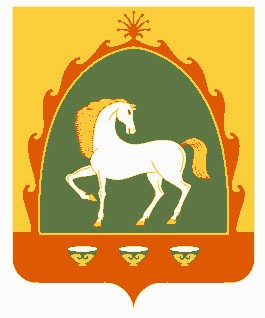 